Feast Days of Mary                           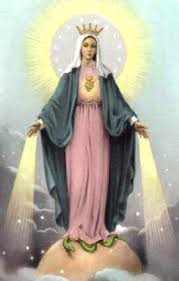 * Holy day of ObligationThe Month of Mary is May.The Month of the Rosary is October.The Feast of the Immaculate Heart is the Saturday following the Second Sunday after Pentecost.The First Saturday of each Month is also dedicated to Marian Devotions.January 1—Solemnity of Mary, Mother of God *January 8—Our Lady of Prompt SuccorFebruary 2—Presentation of the LordFebruary 11—Our Lady of LourdesMarch 25—AnnunciationMay 13—Our Lady of FatimaMay 31—VisitationJune 27July 16—    —Our Mother of Perpetual HelpOur Lady of Mount CarmelAugust 15—Assumption *August 22—Queenship of MarySeptember 8—Birth of MarySeptember 12—The Most Holy Name of MarySeptember 15—Our Lady of SorrowsOctober 7—Our Lady of the RosaryNovember 21—Presentation of the Blessed Virgin MaryDecember 8—Immaculate Conception *December 12—Our Lady of Guadalupe